Answer Key Vector Word Problems.D,E,B,C,Aa)   b) 13.93 sec   c) 50.12 m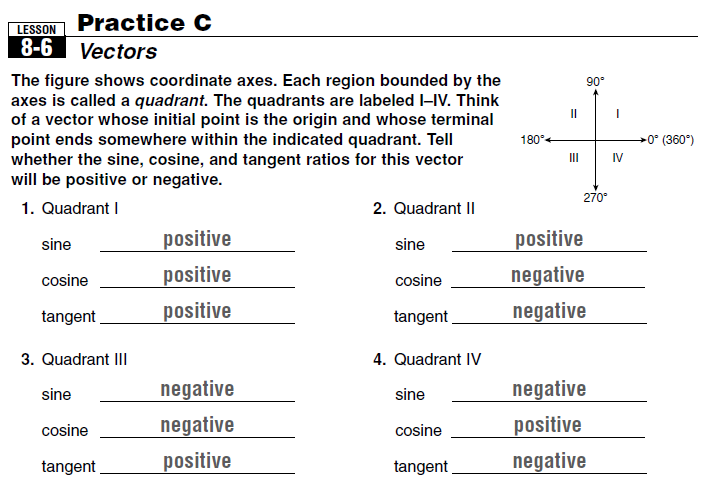 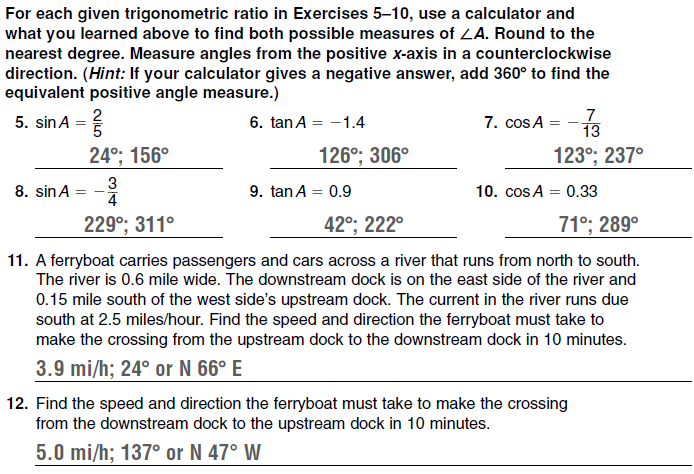 